		April 2013		April 2013		April 2013Long Branch Free Public LibraryLong Branch Free Public LibraryLong Branch Free Public LibraryLong Branch Free Public LibraryMain Library328 Broadway732.222.3900Mon & Tues 10-8Wed & Thurs 10-8Fri & Sat  10-5Elberon Branch168 Lincoln Ave.732.870.1776Mon 1-4Tues 9-1Wed 4-7Fri 10-2 & 3-5Sat 10-1___________________www.longbranch.lib.org“Celebrating 97 years of service to the people of Long Branch”_________________Free Tax HelpContinues Until 4/15See our tax help calendar!Computer Class ScheduleApril 9:  Parts of the ComputerApril 16: Basic InternetApril 23: EmailApril 30: Word		MONTUESWEDSTHURSFRISATMain Library328 Broadway732.222.3900Mon & Tues 10-8Wed & Thurs 10-8Fri & Sat  10-5Elberon Branch168 Lincoln Ave.732.870.1776Mon 1-4Tues 9-1Wed 4-7Fri 10-2 & 3-5Sat 10-1___________________www.longbranch.lib.org“Celebrating 97 years of service to the people of Long Branch”_________________Free Tax HelpContinues Until 4/15See our tax help calendar!Computer Class ScheduleApril 9:  Parts of the ComputerApril 16: Basic InternetApril 23: EmailApril 30: WordTechnology CenterMon-Thurs 11:00-1:30pmThurs 5:30-7:30pmFri & Sat 1:00-4:30pmTeen Tech Time @ MainMon-Thurs 4:00-5:30pmAdult Bridge @ Main Tuesdays  1-4pmAdult Chess Club @ Main   Tuesdays 5:30pmAdult Mah Jong @ Main Wednesdays 11-1Adult Bridge @ Main Thursdays 6-7:30pmMain Library328 Broadway732.222.3900Mon & Tues 10-8Wed & Thurs 10-8Fri & Sat  10-5Elberon Branch168 Lincoln Ave.732.870.1776Mon 1-4Tues 9-1Wed 4-7Fri 10-2 & 3-5Sat 10-1___________________www.longbranch.lib.org“Celebrating 97 years of service to the people of Long Branch”_________________Free Tax HelpContinues Until 4/15See our tax help calendar!Computer Class ScheduleApril 9:  Parts of the ComputerApril 16: Basic InternetApril 23: EmailApril 30: Word12  MainToddler Time 11amAges 1-2 (with adult)Kidz Club 4pm3  ElberonStory Time 4:45pm Special Musical ProgramElberon Book Club 6pmSkeletons at the Feast by Chris BohjalianFriends of the Library 7pm4  MainStory Time 4pmMud Puddles5  ElberonToddler Time 10amAges 1-2 (with adult)6  MainFamily Fun  10-4pmFlowers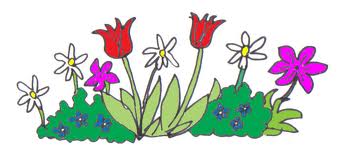 Main Library328 Broadway732.222.3900Mon & Tues 10-8Wed & Thurs 10-8Fri & Sat  10-5Elberon Branch168 Lincoln Ave.732.870.1776Mon 1-4Tues 9-1Wed 4-7Fri 10-2 & 3-5Sat 10-1___________________www.longbranch.lib.org“Celebrating 97 years of service to the people of Long Branch”_________________Free Tax HelpContinues Until 4/15See our tax help calendar!Computer Class ScheduleApril 9:  Parts of the ComputerApril 16: Basic InternetApril 23: EmailApril 30: Word8  MainChildren’s Room Book Club @ 6pm9  MainToddler Time 11amAges 1-2 (with adult)Kidz Club 4pm10  ElberonStory Time 4:45pmHow Does Your Garden Grow?11 MainStory Time 4pmJump, Frog, Jump!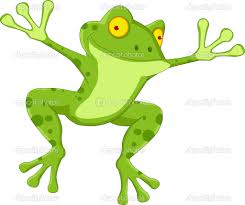 12  ElberonToddler Time 10amAges 1-2 (with adult)13  MainFamily Fun  10-4pmFrog Prince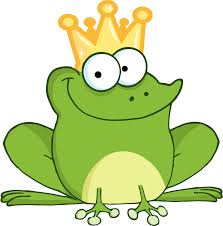 Main Library328 Broadway732.222.3900Mon & Tues 10-8Wed & Thurs 10-8Fri & Sat  10-5Elberon Branch168 Lincoln Ave.732.870.1776Mon 1-4Tues 9-1Wed 4-7Fri 10-2 & 3-5Sat 10-1___________________www.longbranch.lib.org“Celebrating 97 years of service to the people of Long Branch”_________________Free Tax HelpContinues Until 4/15See our tax help calendar!Computer Class ScheduleApril 9:  Parts of the ComputerApril 16: Basic InternetApril 23: EmailApril 30: Word15  MainNational Library Week Begins!Communities Matter @ Your LibraryLibrary Board Meeting@ Elberon 7:30 pm16  MainToddler Time 11amAges 1-2 (with adult)Kidz Club 4pmTween Book Club  5:30pmChitty Chitty Bang BangPaul G. Gaffney II @ 7pm17  ElberonStory Time 4:45pmDown Came the Rain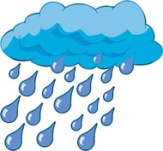 18  MainStory Time 4pmWelcome Trees!Non-Fiction Book Club 1:30pm America’s Favorite Poem19  ElberonToddler Time 10amAges 1-2 (with adult)20  MainFamily Fun 10-4pmEarth DayMeet the Wolves!11am  A Visit from Howling Woods Farm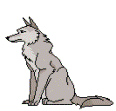 Main Library328 Broadway732.222.3900Mon & Tues 10-8Wed & Thurs 10-8Fri & Sat  10-5Elberon Branch168 Lincoln Ave.732.870.1776Mon 1-4Tues 9-1Wed 4-7Fri 10-2 & 3-5Sat 10-1___________________www.longbranch.lib.org“Celebrating 97 years of service to the people of Long Branch”_________________Free Tax HelpContinues Until 4/15See our tax help calendar!Computer Class ScheduleApril 9:  Parts of the ComputerApril 16: Basic InternetApril 23: EmailApril 30: Word2223 MainToddler Time 11amAges 1-2 (with adult)Kidz Club 4pmTeen Book Club 5:30pmThe Great Gatsby24 ElberonStory Time 4:45pmRhyme Time25 MainStory Time 4pmSplish Splash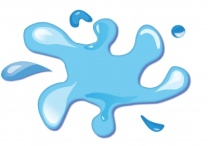 26  27  MainFamily Fun 10-4pmLots of LaughsFamily Film Day  Les Miserables @ 2pm  (PG-13, 2012)Local History RoomHours: 11-2 Tuesdays @ Mainor by appointment. 2930Basic Computer Classes For Adults: Tues. @ Main 1:30-2:30pmPlease check the calendar for dates and topics.Adult Literacy ClassesTues. CitizenshipWeds: ESL IntermediateThurs: ESL Beginner  All classes  6-7:30pmApril is National Poetry Month @Your Library